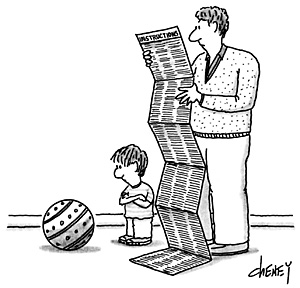 Maybe we can find an instructional video online